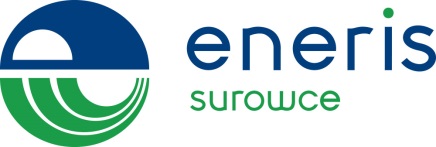 TERMINY ODBIORU ODPADÓW – TOMCZYCE, STAMIROWICE, ULASKI, ŁUGOWICE  DZIAŁKI  2019Firma Eneris Surowce S.A. przekazuje indywidualny harmonogram odbioru  z Państwa posesji . W poniższych terminach będą zabierane zarówno odpady segregowane jak i zmieszane.W dniu 16 Maj 2019 odbędzie się zbiórka gabarytów.ODPADY ZMIESZANE, SEGREGOWANEODPADY ZMIESZANE, SEGREGOWANEODPADY ZMIESZANE, SEGREGOWANEODPADY ZMIESZANE, SEGREGOWANEODPADY ZMIESZANE, SEGREGOWANEODPADY ZMIESZANE, SEGREGOWANEODPADY ZMIESZANE, SEGREGOWANEIVVVIVIIVIIIIXX27252927312826